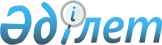 "2017-2019 жылдарға арналған Тимирязев ауданының аудандық бюджеті туралы" аудандық мәслихаттың 2016 жылғы 26 желтоқсандағы № 8/1 шешіміне өзгерістер мен толықтырулар енгізу туралыСолтүстік Қазақстан облысы Тимирязев аудандық мәслихаты 2017 жылғы 6 наурыздағы № 11/3 шешімі. Солтүстік Қазақстан облысының Әділет департаментінде 2017 жылғы 27 наурызда № 4111 болып тіркелді      2008 жылғы 4 желтоқсандағы Қазақстан Республикасы Бюджет кодексінің 109-бабына және "Құқықтық актілер туралы" Қазақстан Республикасының 2016 жылғы 06 сәуірдегі Заңының 26-бабына сәйкес, Тимирязев аудандық мәслихаты ШЕШТІ:

      1. "2017-2019 жылдарға арналған Тимирязев ауданының аудандық бюджеті туралы" Тимирязев аудандық мәслихатының 2016 жылғы 26 желтоқсандағы № 8/1 (2017 жылғы 12 қаңтарда нормативтік құқықтық актілерін мемлекеттік тіркеу тізілімінде № 4019 болып тіркелді, 2017 жылғы 21 қаңтарда "Көтерілген тың" аудандық газетінде, 2017 жылғы 21 қаңтарда "Нива" аудандық газетінде жарияланды) шешіміне келесі өзгерістер мен толықтырулар енгізілсін:

       1-тармақ келесі редакцияда жазылсын:

      "1. Сәйкесінше 1, 2 және 3 қосымшаларға сәйкес 2017-2019 жылдарға арналған Тимирязев ауданының аудандық бюджеті, оның ішінде 2017 жылға келесі көлемде бекітілсін:

      1) кірістер – 2 355 867 мың теңге, оның ішінде:

      салықтық түсімдер бойынша – 312 400 мың теңге;

      салықтық емес түсімдер бойынша – 4 300 мың теңге;

      негізгі капиталды сатудан түскен түсімдер бойынша – 9 130 мың теңге;

      трансферттер түсімдері бойынша – 2 030 037 мың теңге;

      2) шығындар – 2 413 326,2 мың теңге; 

      3) таза бюджеттік несиелеу – 6 636 мың теңге, оның ішінде:

      бюджеттік несиелеу – 17 017 мың теңге;

      бюджеттік несиелерді өтеу – 10 381 мың теңге; 

      4) қаржылық активтерімен операция бойынша сальдо – 3 000 мың теңге, оның ішінде: 

      қаржылық активтерін сатып алудан – 3 000 мың теңге;

      мемлекеттің қаржылық активтерін сатудан түскен түсімдер – 0 мың теңге;

      5) бюджет тапшылығы (профицит) – - 67 095,2 мың теңге;

      6) бюджет тапшылығын қаржыландыру – 67 095,2 мың теңге, оның ішінде:

      қарыздар түсімі – 17 017 мың теңге;

      қарыздарды өтеу – 10 381 мың теңге;

      пайдаланатын бюджет қаражатының қалдықтары – 60 459,2 мың теңге.";

       10-тармақ келесі редакцияда жазылсын:

      "10. 2017 жылға арналған аудандық бюджетте облыстық бюджеттен 428 919 мың теңге сомасында нысаналы трансферттер келесі мөлшерлерде есепке алынсын: 

      1) 2 000 мың теңге – электрондық оқулықтар сатып алуға;

      2) 11 250 мың теңге – ЭКСПО-2017 халықаралық мамандандырылған көрмесіне бару үшін Астана қаласына оқушыларды жіберуге;

      3) 193 300 мың теңге – Тимирязев ауданының "Тимирязев-Целинное-Докучаево-Тимирязев" КТТМ-54 аудандық маңызы бар автожолының құм-тас төсемін ағымдағы жөндеуге;

      4) 723 мың теңге – энзоотиялық ауруларға қарсы профилактикалық іс-шаралар өткізуге;

      5) 2 781 мың теңге – қоныс аударушылар мен оралмандарға тұрғын үйді жалдау (жалға алу) бойынша шығыстарды өтеуге арналған субсидиялар бойынша;

      6) 14 070 мың теңге – жұмысшы кадрларды еңбек нарығында сұранысқа ие мамандықтарға, мобильдік орталықтардағы оқытуды қоса алғанда, қысқа мерзімді кәсіби оқытуға;

      7) 12 763 мың теңге – "Сәбит Мұқанов атындағы Тимирязев жалпы білім беретін мектеп-гимназиясы" коммуналдық мемлекеттік мекемесінің құрылыс конструкцияларын күрделі жөндеуге;

      8) 8 086 мың теңге – оқулықтарды сатып алуға және жеткізуге;

      9) 1 200 мың теңге – білім объектілеріне компьютерлік паркін жаңартуға;

      10) 3 320 мың теңге – білім объектілерін террористік тұрғыда қорғауды ұйымдастыруға;

      11) 70 470 мың теңге – білім ұйымдарының терезелерін ауыстыруға;

      12) 108 мың теңге – мүгедектерге қызмет көрсетуге бағдарланған ұйымдар орналасқан жерлерде жол белгілері мен сілтегіштерін орнатуға;

      13) 105 848 мың теңге – Солтүстік Қазақстан облысы Есіл топтық су құбырына қоса отыра, ауылдық елді мекендердің сутартқыштарын, бұрғыштарын және таратушы желілерін реконструкциялауға (Тимирязев ауданының Дмитриевка ауылы);

      14) 3 000 мың теңге – аудандық ветеринария бөлімдері үшін стационарлық модульді ветеринариялық пункттер сатып алуға."; 

      мынадай мазмұндағы 17-1-тармақпен толықтырылсын:

      "17-1. 11 қосымшаға сәйкес, қаржылық жыл басында қалыптасқан бюджеттік қаражаттың бос қалдықтары, ағымдағы қаржылық жылы пайдалануға (қосымша пайдалануға) рұқсат етілген 2016 жылы республикалық бюджеттен бөлінген нысаналы даму трансферттерінің пайдаланылмаған (толық пайдаланылмаған) сомаларының және 2016 жылы пайдаланылмаған республикалық және жергілікті бюджеттерден нысаналы трансферттерді қайтару есебінен аудандық бюджет шығыстары қарастырылсын.".

      Көрсетілген шешімнің 1, 5, 8 қосымшалары осы шешімнің 1, 2, 3 қосымшаларына сәйкес жаңа редакцияда жазылсын; 

      көрсетілген шешім осы шешімнің 4 қосымшасына сәйкес 11 қосымшамен толықтырылсын.

      2. Осы шешім 2017 жылғы 1 қаңтардан бастап қолданысқа енгізіледі.

 2017 жылға арналған Тимирязев ауданының бюджеті      

      Кестенің жалғасы 

 2017 жылға арналған Тимирязев ауданындағы ауылдық округтер бойынша бюджетінің ағымдағы бюджеттік бағдарламаларының тізбесі      Продолжение таблицы

      Продолжение таблицы

 2017 жылға арналған 451-007-000 бағдарламасы бойынша "Жергілікті өкілетті органдардың шешімдері бойынша мұқтаж азаматтардың жекелеген топтарына әлеуметтік көмек" жергілікті өкілетті органдар шешімі бойынша жекелеген санаттағы мұқтаж азаматтарға төлем тізбесі Қаржылық жыл басына қалыптасқан бос қалдықтар есебінен 2017 жылға бюджеттік шығындары 
					© 2012. Қазақстан Республикасы Әділет министрлігінің «Қазақстан Республикасының Заңнама және құқықтық ақпарат институты» ШЖҚ РМК
				
      Аудандық мәслихаттың 
XI сессиясының төрағасы

C. Жүкеев

      Аудандық мәслихаттың 
хатшысы

С. Мұстафин
Тимирязев аудандық мәслихатының 2017 жылғы 06 наурыздағы № 11/3 шешіміне 1 қосымшаТимирязев аудандық мәслихатының 2016 жылғы 26 желтоқсандағы № 8/1 шешіміне 1 қосымшаСанаты

Сыныбы

Ішкі сыныбы

Атауы

Сомасы (мың теңге)

I. Кірістер

2 355 867

1

Салықтық түсімдер

312 400

01

Табыс салығы

15 061

2

Жеке табыс салығы

15 061

03

Әлеуметтiк салық

119 000

1

Әлеуметтiк салық

119 000

04

Меншікке салынатын салықтар

111 725

1

Мүлiкке салынатын салықтар

69 612

3

Жер салығы

2 900

4

Көлiк құралдарына салынатын салық

23 713

5

Бірыңғай жер салығы

15 500

05

Тауарларға, жұмыстарға және қызметтерге салынатын iшкi салықтар

64 614

2

Акциздер

1 500

3

Табиғи және басқа да ресурстарды пайдаланғаны үшiн түсетiн түсiмдер

53 914

4

Кәсiпкерлiк және кәсiби қызметтi жүргiзгенi үшiн алынатын алымдар

9 200

08

Заңдық маңызы бар әрекеттерді жасағаны және (немесе) оған уәкілеттігі бар мемлекеттік органдар немесе лауазымды адамдар құжаттар бергені үшін алынатын міндетті төлемдер

2 000

1

Мемлекеттік баж

2 000

2

Салықтық емес түсiмдер

4 300

01

Мемлекеттік меншіктен түсетін кірістер

2 500

5

Мемлекет меншігіндегі мүлікті жалға беруден түсетін кірістер

2 500

06

Басқа да салықтық емес түсiмдер

1 800

1

Басқа да салықтық емес түсiмдер

1 800

3

Негізгі капиталды сатудан түсетін түсімдер

9 130

03

Жердi және материалдық емес активтердi сату

9 130

1

Жерді сату

9 130

4

Трансферттердің түсімдері

2 030 037

02

Мемлекеттiк басқарудың жоғары тұрған органдарынан түсетiн трансферттер

2 030 037

2

Облыстық бюджеттен түсетiн трансферттер

2 030 037

Функционалдық топ

Әкімшісі

Бағдарлама

Атауы

Сомасы (мың теңге)

Шығыстар

2 413 326,2

1

Жалпы сипаттағы мемлекеттiк қызметтер 

272 226

112

Аудан (облыстық маңызы бар қала) мәслихатының аппараты

18 548

001

Аудан (облыстық маңызы бар қала) мәслихатының қызметін қамтамасыз ету жөніндегі қызметтер

12 948

003

Мемлекеттік органның күрделі шығыстары

5 600

122

Аудан (облыстық маңызы бар қала) әкімінің аппараты

81 708

001

Аудан (облыстық маңызы бар қала) әкімінің қызметін қамтамасыз ету жөніндегі қызметтер

76 163

003

Мемлекеттік органның күрделі шығыстары

5 545

123

Қаладағы аудан, аудандық маңызы бар қала, кент, ауыл, ауылдық округ әкімінің аппараты

138 764

001

Қаладағы аудан, аудандық маңызы бар қаланың, кент, ауыл, ауылдық округ әкімінің қызметін қамтамасыз ету жөніндегі қызметтер

138 455

022

Мемлекеттік органның күрделі шығыстары

309

459

Ауданның (облыстық маңызы бар қаланың) экономика және қаржы бөлімі

23 258

001

Ауданның (облыстық маңызы бар қаланың) экономикалық саясаттын қалыптастыру мен дамыту, мемлекеттік жоспарлау, бюджеттік атқару және коммуналдық меншігін басқару саласындағы мемлекеттік саясатты іске асыру жөніндегі қызметтер

22 371

003

Салық салу мақсатында мүлікті бағалауды жүргізу

537

010

Жекешелендіру, коммуналдық меншікті басқару, жекешелендіруден кейінгі қызмет және осыған байланысты дауларды реттеу 

350

495

Ауданның (облыстық маңызы бар қаланың) сәулет, құрылыс, тұрғын үй-коммуналдық шаруашылығы, жолаушылар көлігі және автомобиль жолдары бөлімі

9 948

001

Жергілікті деңгейде сәулет, құрылыс, тұрғын үй-коммуналдық шаруашылық, жолаушылар көлігі және автомобиль жолдары саласындағы мемлекеттік саясатты іске асыру жөніндегі қызметтер

9 948

2

Қорғаныс

4 617

122

Аудан (облыстық маңызы бар қала) әкімінің аппараты

4 617

005

Жалпыға бірдей әскери міндетті атқару шеңберіндегі іс-шаралар

3 887 

006

Аудан (облыстық маңызы бар қала) ауқымындағы төтенше жағдайлардың алдын алу және оларды жою

3 285

007

Аудандық (қалалық) ауқымдағы дала өрттерінің, сондай-ақ мемлекеттік өртке қарсы қызмет органдары құрылмаған елдi мекендерде өрттердің алдын алу және оларды сөндіру жөніндегі іс-шаралар

445

4

Бiлiм беру

1 444 636,8

123

Қаладағы аудан, аудандық маңызы бар қала, кент, ауыл, ауылдық округ әкімінің аппараты

653

005

Ауылдық жерлерде балаларды мектепке дейін тегін алып баруды және кері алып келуді ұйымдастыру

653

464

Ауданның (облыстық маңызы бар қаланың) білім бөлімі

1 415 731,8

001

Жергілікті деңгейде білім беру саласындағы мемлекеттік саясатты іске асыру жөніндегі қызметтер

8 949

003

Жалпы білім беру

1 245 008,8

005

Ауданның (облыстық маңызы бар қаланың) мемлекеттік білім беру мекемелер үшін оқулықтар мен оқу-әдiстемелiк кешендерді сатып алу және жеткізу

22 787

006

Балаларға қосымша білім беру

40 519 

007

Аудандық (қалалалық) ауқымдағы мектеп олимпиадаларын және мектептен тыс іс-шараларды өткiзу

556 

009

Мектепке дейінгі тәрбие мен оқыту ұйымдарының қызметін қамтамасыз ету

40 190 

015

Жетім баланы (жетім балаларды) және ата-аналарының қамқорынсыз қалған баланы (балаларды) күтіп-ұстауға қамқоршыларға (қорғаншыларға) ай сайынғы ақшалай қаражат төлемі 

6 157 

022

Жетім баланы (жетім балаларды) және ата-анасының қамқорлығынсыз қалған баланы (балаларды) асырап алғаны үшін Қазақстан азаматтарына біржолғы ақша қаражатын төлеуге арналған төлемдер

149 

029

Балалар мен жасөспірімдердің психикалық денсаулығын зерттеу және халыққа психологиялық-медициналық-педагогикалық консультациялық көмек көрсету 

11 062 

040

Мектепке дейінгі білім беру ұйымдарында мемлекеттік білім беру тапсырысын іске асыруға

22 320 

067

Ведомстволық бағыныстағы мемлекеттік мекемелерінің және ұйымдарының күрделі шығыстары

18 034 

465

Ауданның (облыстық маңызы бар қаланың) дене шынықтыру және спорт бөлімі

28 252 

017

Балалар мен жасөспірімдерге спорт бойынша қосымша білім беру 

28 252 

6

Әлеуметтiк көмек және әлеуметтiк қамсыздандыру

120038

451

Ауданның (облыстық маңызы бар қаланың) жұмыспен қамту және әлеуметтік бағдарламалар бөлімі

118753

001

Жергілікті деңгейде халық үшін әлеуметтік бағдарламаларды жұмыспен қамтуды қамтамасыз етуді іске асыру саласындағы мемлекеттік саясатты іске асыру жөніндегі қызметтер 

21 350 

002

Жұмыспен қамту бағдарламасы

37937

005

Мемлекеттік атаулы әлеуметтік көмек 

1 591 

007

Жергілікті өкілетті органдардың шешімі бойынша мұқтаж азаматтардың жекелеген топтарына әлеуметтік көмек 

5 714 

010

Үйден тәрбиеленіп оқытылатын мүгедек балаларды материалдық қамтамасыз ету

735 

011

Жәрдемақыларды және басқа да әлеуметтік төлемдерді есептеу, төлеу мен жеткізу бойынша қызметтерге ақы төлеу

360 

014

Мұқтаж азаматтарға үйде әлеуметтiк көмек көрсету

16 345

016

18 жасқа дейінгі балаларға мемлекеттік жәрдемақылар

3 450

017

Мүгедектерді оңалту жеке бағдарламасына сәйкес, мұқтаж мүгедектерді міндетті гигиеналық құралдармен және ымдау тілі мамандарының қызмет көрсетуін, жеке көмекшілермен қамтамасыз ету 

3 508

023

Жұмыспен қамту орталықтарының қызметін қамтамасыз ету

14 807

025

Өрлеу жобасы бойынша келісілген қаржылай көмекті енгізу

9 826

067

Ведомстволық бағыныстағы мемлекеттік мекемелерінің және ұйымдарының күрделі шығыстары

3 130

464

Ауданның (облыстық маңызы бар қаланың) білім бөлімі

1069

030

Патронат тәрбиешілерге берілген баланы (балаларды) асырап бағу 

1069

495

Ауданның (облыстық маңызы бар қаланың) құрылыс, сәулет, тұрғын үй-коммуналдық шаруашылығы, жолаушылар көлігі және автомобиль жолдары бөлімі

216

050

Қазақстан Республикасында мүгедектердің құқықтарын қамтамасыз ету және өмір сүру сапасын жақсарту жөніндегі 2012-2018 жылдарға арналған іс-шаралар жоспарын іске асыру

216

7

Тұрғын үй-коммуналдық шаруашылық

140 856,7 

123

Қаладағы аудан, аудандық маңызы бар қала, кент, ауыл, ауылдық округ әкімінің аппараты

1 821 

009

Елді мекендердің санитариясын қамтамасыз ету

400

010

Жерлеу орындарын ұстау және туыстары жоқ адамдарды жерлеу

111 

011

Елді мекендерді абаттандыру мен көгалдандыру

1 310 

464

Ауданның (облыстық маңызы бар қаланың) білім бөлімі

12 763

026

Нәтижелі жұмыспен қамтуды және жаппай кәсіпкерлікті дамыту бағдарламасы шеңберінде қалалардың және ауылдық елді мекендердің объектілерін жөндеу

12 763

495

Ауданның (облыстық маңызы бар қаланың) құрылыс, сәулет, тұрғын үй-коммуналдық шаруашылығы, жолаушылар көлігі және автомобиль жолдары бөлімі

126 272,7

058

Ауылдық елді мекендердегі сумен жабдықтау және су бұру жүйелерін дамыту 

126 272,7

8

Мәдениет, спорт, туризм және ақпараттық кеңістiк

102 384

123

Қаладағы аудан, аудандық маңызы бар қала, кент, ауыл, ауылдық округ әкімінің аппараты

15 484

006

Жергілікті деңгейде мәдени-демалыс жұмыстарын қолдау

15 484

455

Ауданның (облыстық маңызы бар қаланың) мәдениет және тілдерді дамыту бөлімі

58 562

001

Жергілікті деңгейде тілдерді және мәдениетті дамыту саласындағы мемлекеттік саясатты іске асыру жөніндегі қызметтер

7 414

003

Мәдени-демалыс жұмысын қолдау

17 952

006

Аудандық (қалалық) кiтапханалардың жұмыс iстеуi

32 561

007

Мемлекеттік тілді және Қазақстан халықтарының басқа да тілдерін дамыту

635

456

Ауданның (облыстық маңызы бар қаланың) ішкі саясат бөлімі

19 361

001

Жергілікті деңгейде ақпарат, мемлекетті лікті нығайту және азаматтардың әлеуметтік сенімділігін қалыптастыру саласында мемлекеттік саясатты іске асыру жөніндегі қызметтер 

9 226

002

Мемлекеттік ақпараттық саясат жүргізу жөніндегі қызметтер

5 992

003

Жастар саясаты саласында іс-шараларды іске асыру

4 143

465

Ауданның (облыстық маңызы бар қаланың) дене шынықтыру және спорт бөлімі

8 977

001

Жергілікті деңгейде дене шынықтыру және спорт саласындағы мемлекеттік саясатты іске асыру жөніндегі қызметтер

6 251

006

Аудандық (облыстық маңызы бар қалалық) деңгейде спорттық жарыстар өткiзу

428

007

Әртүрлi спорт түрлерi бойынша аудан (облыстық маңызы бар қала) құрама командаларының мүшелерiн дайындау және олардың облыстық спорт жарыстарына қатысуы

2 298

10

Ауыл, су, орман, балық шаруашылығы, ерекше қорғалатын табиғи аумақтар, қоршаған ортаны және жануарлар дүниесін қорғау, жер қатынастары

77 195

459

Ауданның (облыстық маңызы бар қаланың) экономика және қаржы бөлімі

7 141

099

Мамандарға әлеуметтік колдау көрсету жөніндегі шараларды іске асыру

7 141

462

Ауданның (облыстық маңызы бар қаланың) ауыл шаруашылығы бөлімі

20 007

001

Жергілікті деңгейде ауыл шаруашылығы саласындағы мемлекеттік саясатты іске асыру жөніндегі қызметтер

20 007

463

Ауданның (облыстық маңызы бар қаланың) жер қатынастары бөлімі

8 457

001

Аудан (облыстық маңызы бар қала) аумағында жер қатынастарын реттеу саласындағы мемлекеттік саясатты іске асыру жөніндегі қызметтер

8 457

473

Ауданның (облыстық маңызы бар қаланың) ветеринария бөлімі

41 590

001

Жергілікті деңгейде ветеринария саласындағы мемлекеттік саясатты іске асыру жөніндегі қызметтер

10 193

006

Ауру жануарларды санитарлық союды ұйымдастыру

200

007

Қаңғырас иттер мен мысықтарды аулауды және жоюды ұйымдастыру 

998

008

Алып қойылатын және жойылатын ауру жануарлардың, жануарлардан алынатын өнімдер мен шикізаттың құнын иелеріне өтеу

135

009

Жануарлардың энзоотиялық аурулары бойынша ветеринариялық іс-шараларды жүргізу

1 631

010

Ауыл шаруашылығы жануарларын сәйкестендіру жөніндегі іс-шараларды өткізу

2 550

011

Эпизоотияға қарсы іс-шаралар жүргізу

25 883

12

Көлiк және коммуникация

209 647

123

Қаладағы аудан, аудандық маңызы бар қала, кент, ауыл, ауылдық округ әкімінің аппараты

2 019

013

Аудандық маңызы бар қалаларда, кенттерде, ауылдарда , ауылдық округтерде автомобиль жолдарының жұмыс істеуін қамтамасыз ету

2 019

495

Ауданның (облыстық маңызы бар қаланың) сәулет, құрылыс, тұрғын үй-коммуналдық шаруашылығы, жолаушылар көлігі және автомобиль жолдары бөлімі

207 628

023

Автомобиль жолдарының жұмыс істеуін қамтамасыз ету

205 130

039

Әлеуметтік маңызы бар қалалық (ауылдық), қала маңындағы және ауданішілік қатынастар бойынша жолаушылар тасымалдарын субсидиялау

2 498

13

Басқалар

22 458

123

Қаладағы аудан, аудандық маңызы бар қала, кент, ауыл, ауылдық округ әкімінің аппараты

3 600

040

Өңірлерді дамытудың 2020 жылға дейінгі бағдарламасы шеңберінде өңірлерді экономикалық дамытуға жәрдемдесу бойынша шараларды іске асыру

3 600

012

Ауданның (облыстық маңызы бар қаланың) жергілікті атқарушы органының резерві 

6 454

464

Ауданның (облыстық маңызы бар қаланың) білім бөлімі

4 400

041

Өңірлерді дамытудың 2020 жылға дейінгі бағдарламасы шеңберінде өңірлерді экономикалық дамытуға жәрдемдесу бойынша шараларды іске асыру

4 400

469

Ауданның (облыстық маңызы бар қаланың) кәсіпкерлік бөлімі

8 004

001

Жергілікті деңгейде кәсіпкерлікті дамыту саласындағы мемлекеттік саясатты іске асыру жөніндегі қызметтер

8 004

15

Трансферттер

6 267,7

459

Ауданның (облыстық маңызы бар қаланың) экономика және қаржы бөлімі

6 267,7

006

Пайдаланылмаған (толық пайдаланылмаған) нысаналы трансферттерді қайтару

7 939,7

051

Жергілікті өзін-өзі басқару органдарына берілетін трансферттер

6 242

054

Қазақстан Республикасының Ұлттық қорынан берілетін нысаналы транферт есебінен республикалық бюджеттен бөлінген пайдаланылмаған (түгел пайдаланылмаған) нысаналы трансферттердің сомасын қайтару

2 086

III. Таза бюджеттік кредиттеу

6 636

Бюджеттік кредиттер

17 017

10

Ауыл, су, орман, балық шаруашылығы, ерекше қорғалатын табиғи аумақтар, қоршаған ортаны және жануарлар дүниесін қорғау, жер қатынастары

17 017

459

Ауданның (облыстық маңызы бар қаланың) экономика және қаржы бөлімі

17 017

018

Мамандарды әлеуметтік қолдау шараларын іске асыру үшін бюджеттік кредиттер

17 017

Санаты

Сыныбы

Ішкі сыныбы

Атауы

Сомасы (мың теңге)

5

Бюджеттік кредиттерді өтеу

10 381

01

Бюджеттік кредиттерді өтеу

10 381

1

Мемлекеттік бюджеттен берілген, бюджеттік кредиттерді өтеу 

10 381

IV. Қаржылық активтермен операциялар жөніндегі сальдо 

3 000

Қаржылық активтерді сатып алу

3 000

Функционалдық топ

Әкімшісі

Бағдарлама

Атауы

Сомасы 

(мың теңге)

13

Басқалар 

3 000

473

Ауданның (облыстық маңызы бар қаланың) ветеринария бөлімі

3 000

065

Заңды тұлғалардың жарғылық капиталын қалыптастыру немесе ұлғайту

3 000

Санаты

Сыныбы

Ішкі сыныбы

Атауы

Сомасы (мың теңге)

V. Бюджет тапшылығы (профицитi) 

-67 095,2

VI. Бюджеттің тапшылығын қаржыландыру (профицитті пайдалану)

67 095,2

7

Қарыздар түсімдері

17 017

01

Мемлекеттік ішкі қарыздар 

17 017

2

Қарыз алу келісім-шарттары

17 017

Функционалдық топ

Әкімшісі

Бағдарлама

Атауы

Сомасы 

(мың теңге)

459

Ауданның (облыстық маңызы бар қаланың) экономика және қаржы бөлімі

10 381

005

Жергілікті атқарушы органның жоғары тұрған бюджет алдындағы борышын өтеу 

10 381

Санаты

Сыныбы

Ішкі сыныбы

Атауы

Сомасы (мың теңге)

 8

Бюджет қаражатарының пайдаланылатын қалдықтары 

60 459,2

01

Бюджет қаражаты қалдықтары

60 459,2

1

Бюджет қаражатының бос қалдықтары

60 459,2

Тимирязев аудандық мәслихатының 2017 жылғы 06 наурыздағы № 11/3 шешіміне 2 қосымшаТимирязев аудандық мәслихатының 2016 жылғы 26 желтоқсандағы № 8/1 шешіміне 5 қосымша Функционалдық топ

Мекеме

Бағдарлама

Кіші бағдарлама

Атауы

Сомаcы 

(мың теңге)

II. Шығыстар

162 341

1

Жалпы сипаттағы мемлекеттiк қызметтер 

138 764

123

Қаладағы аудан, аудандық маңызы бар қала, кент, ауыл, ауылдық округ әкімінің аппараты

138 764

001

000

Қаладағы аудан, аудандық маңызы бар қала, кент, ауыл, ауылдық округ әкімінің қызметін қамтамасыз ету жөніндегі қызметтер

138455

022

000

Мемлекеттік органның күрделі шығыстары

309

4

Білім беру

653

123

Қаладағы аудан, аудандық маңызы бар қала, кент, ауыл, ауылдық округ әкімінің аппараты

653

005

000

Ауылдық жерлерде балаларды мектепке дейін тегін алып баруды және кері алып келуді ұйымдастыру

653

7

Тұрғын үй-коммуналдық шаруашылық

1 821

123

Қаладағы аудан, аудандық маңызы бар қала, кент, ауыл, ауылдық округ әкімінің аппараты

1 821

009

000

Елді мекендердің санитариясын қамтамасыз ету

400

010

000

Жерлеу орындарын ұстау және туыстары жоқ адамдарды жерлеу

111

011

000

Елді мекендерді абаттандыру мен көгалдандыру

1 310

8

Мәдениет, спорт, туризм және ақпараттық кеңістік

15484

123

Қаладағы аудан, аудандық маңызы бар қала, кент, ауыл, ауылдық округ әкімінің аппараты

15 484

006

000

Жергілікті деңгейде мәдени-демалыс жұмыстарын қолдау

15 484

12

Көлiк және коммуникация

2 019

123

Қаладағы аудан, аудандық маңызы бар қала, кент, ауыл, ауылдық округ әкімінің аппараты

2 019

013

000

Аудандық маңызы бар қалаларда, кенттерде, ауылдарда, ауылдық округтерде автомобиль жолдарының жұмыс істеуін қамтамасыз ету

2 019

13

Басқалар

3600

123

Қаладағы аудан, аудандық маңызы бар қала, кент, ауыл, ауылдық округ әкімінің аппараты

3600

040

000

Өңірлерді дамытудың 2020 жылға дейінгі бағдарламасы шеңберінде өңірлерді экономикалық дамытуға жәрдемдесу бойынша шараларды іске асыру

3600

Ақсуат ауылдық округі

Белоградов ауылдық округі

Дзержинский ауылдық округі

Докучаев ауылдық округі

Дмитриев ауылдық округі

Интернационал ауылдық округі

Есіл ауылдық округі

Комсомол ауылдық округі

10 500

8 002

7 389

9 014

9 881

10 575

6 653

8 671

10 500

8 002

7 389

7 640

9 781

7 558

6 653

8171

10000

8002

7389

7640

9781

7558

6653

8171

9860

8002

7389

7640

9781

7558

6653

8171

140

180

180

180

 100

100

 100

1194

2517

1194

2517

1194

2517

500

500

500

500

500

500

500

500

500

Ленин ауылдық округі

Мичурин ауылдық округі

Москворецкий ауылдық округі

Ақжан ауылдық округі

Құртай ауылдық округі

Тимирязев ауылдық округі

Хмельницкий ауылдық округі

Целинный ауылдық округі

10 337

11 680

7 175

8 610

9 343

22 523

13 945

8 043

8 253

10 021

7 175

7 409

8 129

17 110

8 615

6 858

8253

10021

7175

7409

8129

17110

8615

6858

8253

10021

7175

7409

7960

17110

8615

6858

169

473

473

473

1 621

100

1 621

100

200

100

111

1310

1784

1159

1201

1214

5230

1185

1784

1159

1201

1214

5230

1185

1784

1159

1201

1214

5230

1185

2019

2019

2019

300

500

1300

300

500

1300

300

500

1300

Тимирязев аудандық мәслихатының 2017 жылғы 06 наурыздағы № 11/3 шешіміне 3 қосымшаТимирязев аудандық мәслихатының 2016 жылғы 26 желтоқсандағы № 8/1 шешіміне 8 қосымша№ р/н

Төлемдер түрлері

Сомасы (мың теңге)

1

Табиғи зілзала немесе өрт салдарынан азаматқа (отбасына) не оның мүлкіне залал келтіру

1022

2

Ұлы Отан соғысының қатысушылары мен мүгедектері 

681

3

Екiншi дүниежүзiлiк соғыс кезiнде фашистер мен олардың одақтастары құрған концлагерлердiң, геттолардың және басқа да ерiксiз ұстау орындарының жасы кәмелетке толмаған бұрынғы тұтқындары 

11

4

Қайтыс болған соғыс мүгедектерiнiң және соларға теңестiрiлген мүгедектердiң әйелдерi (күйеулерi), сондай-ақ қайтыс болған соғысқа қатысушылардың, партизандардың, астыртын күрес жүргiзген адамдардың, "Ленинградты қорғағаны үшiн" медалiмен және "Қоршаудағы Ленинград тұрғыны" белгiсiмен наградталған, жалпы ауруға шалдығудың, еңбек ету кезiнде зақым алуының нәтижесiнде және басқа себептерге (құқыққа қайшы келетiндерiнен басқаларына) байланысты мүгедек деп танылған азаматтардың екiншi рет некеге тұрмаған әйелдерi (күйеулерi)

23

5

Ұлы Отан соғысы жылдарында тылдағы қажырлы еңбегi және мінсiз әскери қызметi үшiн бұрынғы КСР Одағының ордендерiмен және медальдарымен марапатталған адамдар 

57

6

Совет Армиясының, Әскери-Теңіз флотының, Мемлекеттік қауіпсіздік комитетінің әскери қызметшілері, бұрынғы КСР Одағы үкiмет органдарының шешiмдерiне сәйкес басқа мемлекеттер аумағында жауынгерлік әрекеттерге қатысқан бұрынғы КСР Одағы Iшкi iстер министрлiгiнiң қатардағы және басқарушы құрамының адамдары (әскери мамандар мен кеңесшiлердi қоса есептегенде); жаттығу жиындарына шақырылып, ұрыс қимылдары жүрiп жатқан кезде Ауғанстанға жiберiлген әскери мiндеттiлер; ұрыс қимылдары жүрiп жатқан осы елге жүк жеткiзу үшiн Ауғанстанға жiберiлген автомобиль батальондарының әскери қызметшiлерi; бұрынғы КСР Одағының аумағынан Ауғанстанға жауынгерлiк тапсырмаларды орындау үшiн ұшулар жасаған ұшу құрамының әскери қызметшiлерi; Ауғанстандағы кеңес әскери құрамына қызмет көрсеткен жараланған, контузия алған немесе зақымданған, яки ұрыс қимылдарын қамтамасыз етуге қатысқаны үшiн бұрынғы КСР Одағының ордендерiмен және медальдарымен марапатталған жұмысшылар мен қызметшiлер

477

7

Бейбiт уақытта әскери қызметiн өткеру кезiнде қаза тапқан (қайтыс болған) әскери қызметкерлердiң отбасы 

68

8

Бұрынғы КСР Одағы аумағында саяси қуғын-сүргiндерге тiкелей ұшыраған және қазiргi уақытта Қазақстан Республикасының азаматы болып табылатын адамдар 

68

9

1986-1987 жылдары Чернобыль АЭС-iндегi апаттың, сондай-ақ азаматтық немесе әскери мақсаттағы объектiлердегi басқа да радиациялық апаттар мен авариялардың зардаптарын жоюға қатысқан, сондай-ақ ядролық сынақтар мен жаттығуларға тiкелей қатысқан адамдар 

102

10

"Алтын алқа", "Күміс алқа", I және II дәрежелі "Ана Даңқы" ордендерімен марапатталған немесе бұрын "Ардақты ана" атағын алған көп балалы аналар

1657

11

Қазақстан Республикасына ерекше еңбегі үшін зейнетақы тағайындалған адамдар, облыстық маңызы бар дербес зейнеткер мәртебесіне ие зейнеткерлер, облыстың, (қаланың, ауданның) құрметті азаматтары

136

12

Ата-аналармен немесе олардың орнындағы адамдармен бірге бас бостандығынан айыру орындарында, айдауда, жер аударуда немесе арнайы қоныс аударуда болған саяси қуғын-сүргіндер құрбандарының балалары, сондай-ақ қуғын-сүргін кезінде он сегіз жасқа толмаған және оның қолданылуы нәтижесінде ата-анасының қамқорлығынсыз қалған саяси қуғын-сүргіндер құрбандарының балалары 

54

13

Ұлы Отан соғысының қатысушылары мен мүгедектерінің, сондай-ақ жеңiлдiктер мен кепiлдiктер жағынан Ұлы Отан соғысының қатысушылары мен мүгедектеріне теңестiрiлген адамдардың тіс протездеуге мұқтаждығы

285

14

Ұлы Отан соғысының қатысушылары мен мүгедектерінің,сондай-ақ жеңiлдiктер мен кепiлдiктер жағынан Ұлы Отан соғысының қатысушылары мен мүгедектеріне теңестiрiлген адамдардың Қазақстан Республикасының санаторийлерінде және профилакторийлерінде санаторлық-курорттық емделуге мұқтаждығы 

567

15

Амбулаторлық емделуде жатқан азаматтарда туберкулездің белсенді түрінің болуы

340

16

 Ұлы Отан соғысының қатысушылары мен мүгедектерінің коммуналдық қызметтерді төлеу және отын сатып алу үшін шығынның орнын толтыруға мұқтаждығы 

109

17

Адамның (отбасының) ең төмен күнкөріс деңгейі мөлшерінің бір еселік шегінен аспайтын жан басына шаққандағы орташа табысының болуы

57

Барлығы

5714

Тимирязев аудандық мәслихатының 2017 жылғы 06 наурыздағы № 11/3 шешіміне 4 қосымшаТимирязев аудандық мәслихатының 2016 жылғы 26 желтоқсандағы № 8/1 шешіміне 11 қосымша Санаты

Сынып

Кіші сынып

Специфика

Атауы

Сомасы (мың теңге)

8

Пайдаланатын бюджет қаражатының қалдықтары

60 459,2

01

Бюджет қаражатының қалдықтары

60 459,2

1

Бос бюджет қаражатының қалдықтары 

60 459,2

01

Бос бюджет қаражатының қалдықтары 

60 459,2

Функционалдық топ

Мекеме

Бағдарлама

Кіші бағдарлама

Атауы

Сомасы (мың теңге)

Шығыcтар

60 459,2

1

Жалпы сипаттағы мемлекеттiк қызметтер 

6755

112

Аудан (облыстық маңызы бар қала) мәслихатының аппараты

5600

003

000

Мемлекеттік органның күрделі шығыстары

5600

122

Аудан (облыстық маңызы бар қала) әкімінің аппараты

183

001

000

Аудан (облыстық маңызы бар қала) әкімінің қызметін қамтамасыз ету жөніндегі қызметтер

183

123

Қаладағы аудан, аудандық маңызы бар қала, кент, ауыл, ауылдық округ әкімінің аппараты

972

001

000

Қаладағы аудан, аудандық маңызы бар қаланың, кент, ауыл, ауылдық округ әкімінің қызметін қамтамасыз ету жөніндегі қызметтер

832

022

000

Мемлекеттік органның күрделі шығыстары

140

2

Қорғаныс

2840

122

Аудан (облыстық маңызы бар қала) әкімінің аппараты

2840

006

000

Аудан (облыстық маңызы бар қала) ауқымындағы төтенше жағдайлардың алдын алу және оларды жою

2840

4

Бiлiм беру

17583,8

464

Ауданның (облыстық маңызы бар қаланың) білім бөлімі

17583,8

001

Жергілікті деңгейде білім беру саласындағы мемлекеттік саясатты іске асыру жөніндегі қызметтер

830

003

Жалпы білім беру

7630,8

015

Жергілікті бюджет қаражаттарының есебінен 

7630,8

005

000

Ауданның (облыстық маңызы бар қаланың) мемлекеттік білім беру мекемелер үшін оқулықтар мен оқу-әдiстемелiк кешендерді сатып алу және жеткізу

7081

067

000

Ведомстволық бағыныстағы мемлекеттік мекемелерінің және ұйымдарының күрделі шығыстары

2042

7

Тұрғын үй-коммуналдық шаруашылық

21254,7

123

Қаладағы аудан, аудандық маңызы бар қала, кент, ауыл, ауылдық округ әкімінің аппараты

830

009

000

Елді мекендердің санитариясын қамтамасыз ету

330

011

000

Елді мекендерді абаттандыру мен көгалдандыру

500

495

Ауданның (облыстық маңызы бар қаланың) құрылыс, сәулет, тұрғын үй-коммуналдық шаруашылығы, жолаушылар көлігі және автомобиль жолдары бөлімі

20424,7

058

Ауылдық елді мекендердегі сумен жабдықтау және су бұру жүйелерін дамыту

20424,7

015

Жергілікті бюджет қаражаттарының есебінен 

20424,7

12

Көлiк және коммуникация

2000

495

Ауданның (облыстық маңызы бар қаланың) сәулет, құрылыс, тұрғын үй-коммуналдық шаруашылығы, жолаушылар көлігі және автомобиль жолдары бөлімі

2000

023

000

Автомобиль жолдарының жұмыс істеуін қамтамасыз ету

2000

15

Трансферттер

10025,7

459

Ауданның (облыстық маңызы бар қаланың) экономика және қаржы бөлімі

10025,7

006

000

Пайдаланылмаған (толық пайдаланылмаған) нысаналы трансферттерді қайтару

7939,7

054

000

Қазақстан Республикасының Ұлттық қорынан берілетін нысаналы трансферт есебінен республикалық бюджеттен бөлінген пайдаланылмаған (түгел пайдаланылмаған) нысаналы трансферттердің сомасын қайтару

2086

